Bourbon Lancy, le 02 juillet 2020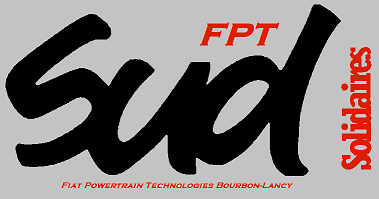 Pire qu’une mascarade…mais digne d’un cirque !!!!En effet, lors de la réunion de CSE du 23 Juin, la direction avait présenté un choix d’option incompréhensible, puisse qu’aucune organisation syndicale n’arrivait à comprendre les choix proposés (pourtant une bonne vingtaine de délégués autour de la table !!!).Lors de cette réunion, malgré les difficultés à déchiffrer ces différentes options, Solidaires avait déjà souligné les problèmes que certaines allaient causer, entre autre, celui du nombre de places pour se garer.Pour Solidaires, la meilleure option était celle du retour aux horaires initiaux avant COVID avec :Retour des lignes de bus, avec respect des mesures de sécurité, port du masque obligatoire et désinfection des mains avant de rentrer dans celui-ci, comme pratiqué dans tous les transports au niveau national.Version que Monsieur BERNARDINI refusée sous prétexte : « de ne pas pouvoir s’assurer que les salariés porteront bien le masque tout le trajet et ainsi garantir leur santé. C’est alors que Solidaires a même demandé de demander à faire un avenant au contrat avec la société de bus pour qu’elle puisse demander le port du masque obligatoire. REFUSÉ !!!Ce mercredi, comme prévenu lors de la réunion du 23 Juin, un vrai bordel organisé. Pas de place sur le parking, des voitures qui font la queue jusqu’au rond-point des Alouettes, des conditions de sécurité totalement dégradées avec risques d’accidents et certainement des salariés qui ont pointé en retard. Bref ZERO !!!!Dans l’après-midi, Solidaires a envoyé un mail au Directeur pour lui faire remonter le problème qui c’était produit entre la sortie du poste du matin et la rentrée du poste du soir :problème nouveaux horaires COVID sud_fpt_bly mercredi 1 juillet 2020 à 17:10envoyés luc bernardini (fpt) Béatrice Francois-Baretta nicolas berthot fo_fpt_bly sni_fpt_bly CGT daniel andre Monsieur le Directeur, Comme nous vous avions prévenu lors de la réunion de CSE du 23 Juin, aujourd'hui a été une catastrophe à l'inter-poste entre la sortie du poste du matin et la rentrée du poste du soir au niveau du passage piéton et du parking extérieur. Niveau sécurité 0!!! Nous revenons sur notre demande faite en CSE, soit le retour aux horaires initiaux avec le retour de toutes les lignes de bus pour éviter ce cafouillis. Même si vous dites ne pas pouvoir surveiller le port du masque et de ce fait ne pas pouvoir garantir la santé des salariés pendant le transport en commun, sachez que vous ne pouvait pas surveiller le port de celui-ci et de ce fait encore moins, garantir la santé des salariés qui viennent en covoiturage!!! Nous rappelons que partout en France les transports en commun ont ré ouvert, même ceux des transports scolaires, et avec tous le même protocole (port du masque obligatoire et désinfection des mains) et cela sous la responsabilité des chauffeurs de bus.Donc afin de retrouver des conditions normales, nous vous redemandons de prendre notre demande en considération.Cordialement Fabien MANDET.C’est à 18h46 que recevons un mail de la DRH, en donnant une nouvelle fois un changement d’horaire à compter du 6 Juillet 2020 :Matin : 5h-12h50Soir : 13h-20h50Nuit : 21h-4h50Pause 1 : 10 mnPause 2 : 10 mnPause 3 : 30/40 mn cantine ou réfectoireUne heure plus tard, nouveau mail de la DRH, encore des modifications :Transformation des 2 pauses de 10 mn, devenues une seule pause de 20 mn, avec application le 6 juillet de cette version pourtant jamais présentée en CSE ? Pour information, nos propos pourtant décriés par le Directeur reviennent pratiquement à l’identique, dénoncées par 3 organisations syndicales, certainement que la 4ème, valide tout comme à son habitude !Chez Solidaires, nous ne savons pas ce qui se passe à la Direction, mais nous sommes subjugué par ce cirque !!! Nous sommes d’autant plus stupéfaits que ces réponses ne vont qu’accroitre encore plus le bordel dignement voulu.Là nous disons, chapeau bas et cela montre à quel point nous sommes bien gérés, pour preuve, c’est la première fois dans l’histoire de l’entreprise que les Gendarmes doivent faire la circulation pour permettre l’entrée et la sortie sécurisée du personnel !!!!!!Peut-être qu’un jour, la Direction prendra la décision de remettre les bus pour résoudre ce problème pourtant si simple à régler. A moins qu’il ne s’agisse là que d’une raison économique et ainsi supprimer encore un acquis précieux pour les salariés !!!Décidemment ils savent mieux gérer pour supprimer que pour remettre ou maintenir !